大文字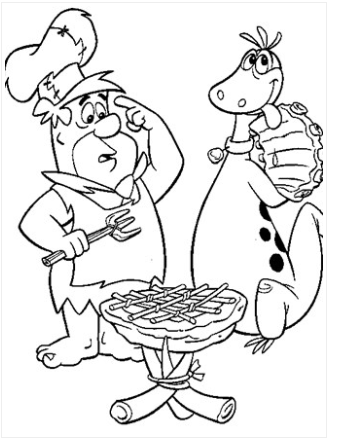  小文字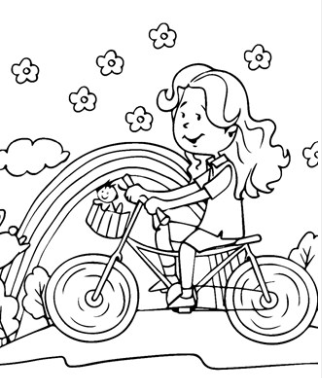 大文字の　エー大文字の　ビー大文字の　　　シー大文字の　　ディー大文字の　　イー大文字の　　エフ|||||||||||||||||||||||大文字の　ジー大文字の　エイチ大文字の　　アイ大文字の　ジェー大文字の　ケー大文字の　エル||||||||||||||||||||||||大文字の　エム大文字の　　エヌ大文字の  オー大文字の  ピー大文字の キュー大文字の  アール||||||||||||||||||||||||大文字の エス大文字の  ティー大文字の     ユー大文字の  ブイ大文字の ダブリュー大文字の エックス||||||||||||||||||||||||大文字の  ワイ大文字の   ゼット||||||||小文字の　エー小文字の　ビー小文字の　　　シー小文字の　　ディー小文字の　　イー小文字の　　エフ|||||||||||||||||||||||小文字の　ジー小文字の　エイチ小文字の　　アイ小文字の　ジェー小文字の　ケー小文字の　エル||||||||||||||||||||||||小文字の　エム小文字の　　エヌ小文字の  オー小文字の  ピー小文字の キュー小文字の  アール||||||||||||||||||||||||小文字の エス小文字の  ティー小文字の     ユー小文字の  ブイ小文字の ダブリュー小文字の エックス||||||||||||||||||||||||小文字の  ワイ小文字の   ゼット||||||||